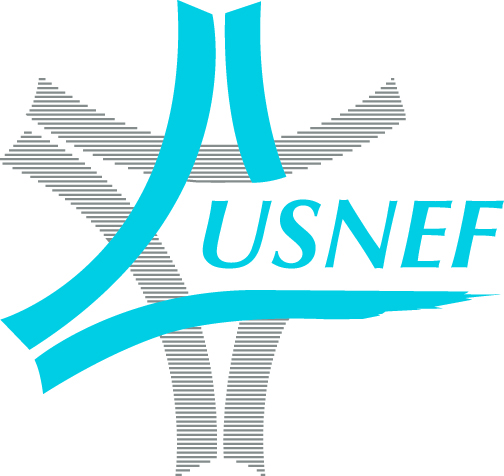 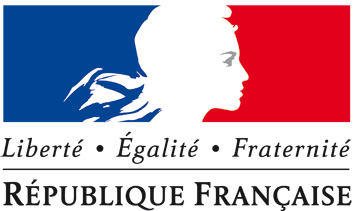 CAHIER TECHNIQUE PROFESSIONNELPOUR LE SUIVI EN SERVICEDES SYSTÈMES FRIGORIFIQUES SOUS PRESSIONRÉUNION D’INFORMATIONL’USNEF et le BSEI vous prient de noter qu’une réunion d’information sur le nouveau Cahier Technique Professionnel des systèmes frigorifiques sous pression se tiendraMercredi 26 novembre 2014De 9 h 30 à 13 heuresà ParisCette réunion sera suivie d’un cocktail déjeunatoire (avec participation financière individuelle).Le programme détaillé et une invitation vous seront adressés courant octobre.